计划和预算委员会第二十届会议2013年7月8日至12日，日内瓦议  程经计划和预算委员会通过会议开幕通过议程		见本文件。计划效绩和财务审查2012年计划效绩报告		见文件WO/PBC/20/2。	关于计划18(知识产权与全球挑战)活动的口头报告截至2012年底的财务情况：初步结算		见文件WO/PBC/20/INF.1。规划和预算编制拟议的2014/15两年期计划和预算草案		见文件WO/PBC/20/3和Corr.。关于适用于发展与知识产权委员会(CDIP)为落实发展议程各项建议所立项目的预算程序		见文件WO/PBC/20/4。2014-2019年基本建设总计划		见文件WO/PBC/20/5。5之二.	计划和预算中“发展支出”的定义离职后职工福利的供资问题		见文件WO/PBC/20/6。WIPO的治理问题通过决定和建议摘要会议闭幕［文件完］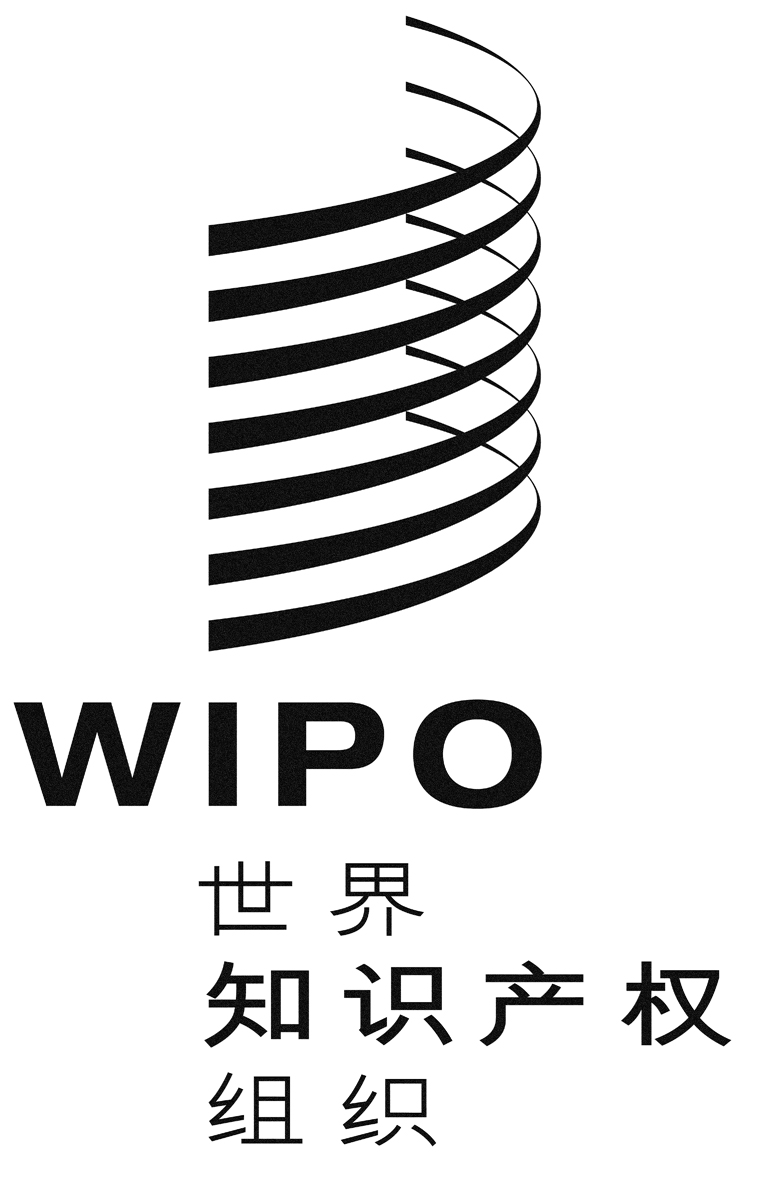 CWO/PBC/20/1WO/PBC/20/1WO/PBC/20/1原　文：英文原　文：英文原　文：英文日　期：2013年7月8日日　期：2013年7月8日日　期：2013年7月8日